Are you concerned about a child?If you are concerned about a child:Make a factual record of your concern (include day, date, time, other witnesses, concern and your own signature)You must share your concerns without delay.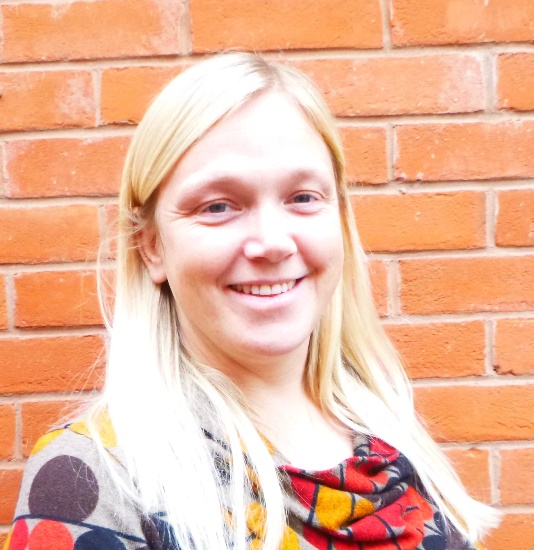 Name of Designated Safeguarding Lead: Nicola Jones 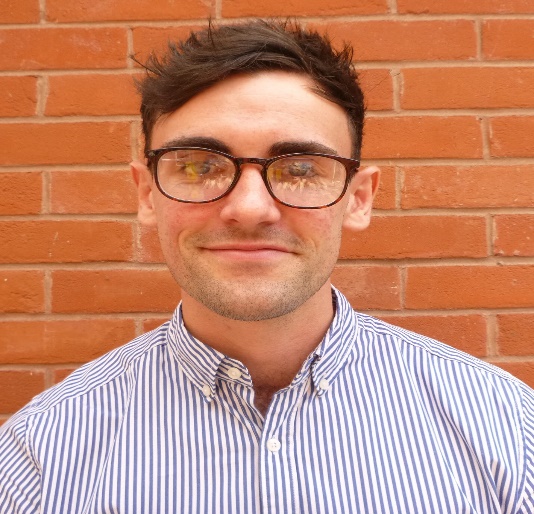 Name of Deputy Safeguarding Lead:Jack Banister